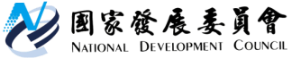 國家發展委員會 新聞稿112年6月份景氣概況發布日期：112年7月27日發布單位：經濟發展處112年6月景氣對策信號綜合判斷分數為13分，較上月增加1分，燈號續呈藍燈；景氣領先指標持續下跌，同時指標轉呈微幅上升，顯示國內景氣止跌跡象略浮現，但成長動能仍偏低緩。由於全球終端消費動能續疲，致6月國內生產面、貿易面、信心面指標持續低迷，但新興科技題材帶動股市上漲，且勞動市場維持穩定，零售及餐飲業營業表現仍相對熱絡。為提升出口動能，政府全力協助產業掌握人工智慧、高效能運算、資料中心以及車用電子等高端應用商機；內需方面，國內綠能投資、投資台灣三大方案持續進行，加上政府積極落實公共建設預算，引導產業朝智慧化與低碳化轉型，均有助激勵投資；民間消費受勞動市場穩健改善，國人消費旅遊活動增加，以及政府推動節能消費與多項減輕負擔等措施，動能應可延續。展望未來，主要機構預測國內經濟可望於下半年逐漸回穩，但通膨、升息、美中衝突等不確定因素仍存，後續須密切留意。1.景氣對策信號（詳圖1、圖2）6月分數為13分，較上月增加1分，燈號續呈藍燈。9項構成項目中，股價指數由黃藍燈轉呈綠燈，分數增加1分；其餘8項燈號不變。個別構成項目說明如下：貨幣總計數M1B變動率：由上月3.4%減至2.3%，燈號續呈藍燈。股價指數變動率：由上月-1.5%增至6.9%，燈號由黃藍燈轉呈綠燈。工業生產指數變動率：由上月-16.8%增至-16.2%，燈號續呈藍燈。非農業部門就業人數變動率：由上月1.48%增至1.56%，燈號續呈綠燈。海關出口值變動率：由上月-13.3%減至-19.8%，燈號續呈藍燈。機械及電機設備進口值變動率：由上月-19.2%減至       -22.2%，燈號續呈藍燈。製造業銷售量指數變動率：由上月上修值-12.8%減至    -13.6%，燈號續呈藍燈。批發、零售及餐飲業營業額變動率：由上月上修值-4.0%減至-5.4%，燈號續呈藍燈。製造業營業氣候測驗點：由上月下修值89.1點減至88.0點，燈號續呈藍燈。2.景氣指標(1)領先指標領先指標不含趨勢指數為98.56，較上月下降0.63%（詳表1、圖3）。7個構成項目經去除長期趨勢後，3項較上月上升，包括股價指數、工業及服務業受僱員工淨進入率、製造業營業氣候測驗點；其餘4項則較上月下滑，分別為：實質半導體設備進口值、建築物開工樓地板面積、外銷訂單動向指數、實質貨幣總計數M1B。(2)同時指標同時指標不含趨勢指數為93.61，經回溯修正後較上月上升0.04%（詳表2、圖4）。7個構成項目經去除長期趨勢後，2項較上月上升，包括：非農業部門就業人數、電力（企業）總用電量；其餘5項較上月下滑，分別為：工業生產指數、實質機械及電機設備進口值、批發、零售及餐飲業營業額、製造業銷售量指數、實質海關出口值。(3)落後指標落後指標不含趨勢指數為101.13，較上月下降0.14%（詳表3、圖5）。5個構成項目經去除長期趨勢後，4項較上月上升，包括製造業單位產出勞動成本指數、失業率、全體金融機構放款與投資、金融業隔夜拆款利率；僅製造業存貨價值較上月下滑。聯 絡 人：經濟發展處邱秋瑩副處長、黃月盈簡任視察聯絡電話：(02)2316-5423、5638下次發布日期為 112年8月28日（星期一）下午4時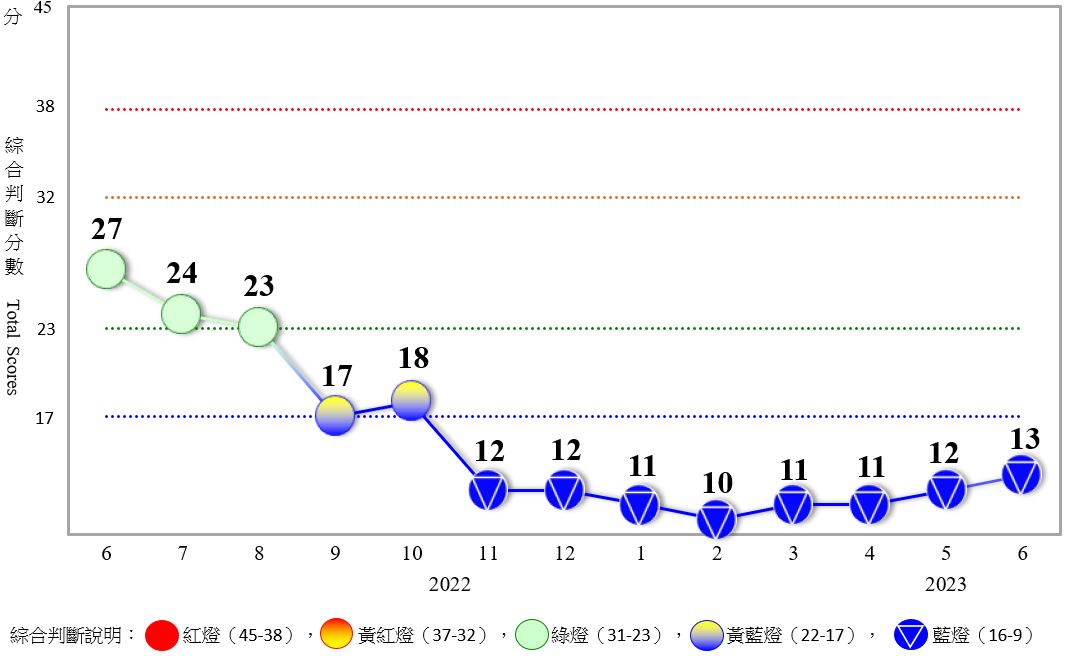 　圖1  近1年景氣對策信號走勢圖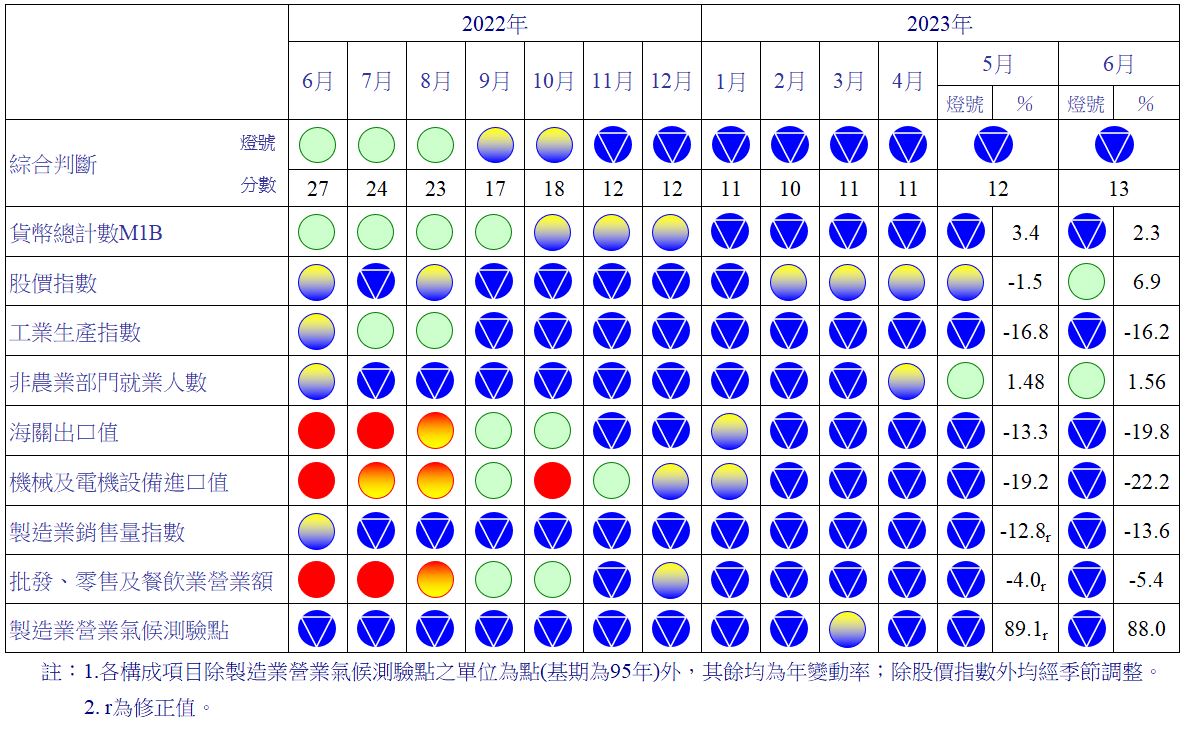   圖2  一年來景氣對策信號表1  景氣領先指標指數註：1.本表構成項目指數為經季節調整、剔除長期趨勢，並平滑化與標準化後之數值。以下表同。    2.外銷訂單動向指數採用以家數計算之動向指數。    3.淨進入率＝進入率—退出率。    4.建築物開工樓地板面積僅包含住宿類（住宅）、商業類、辦公服務類、工業倉儲類4項統計資料。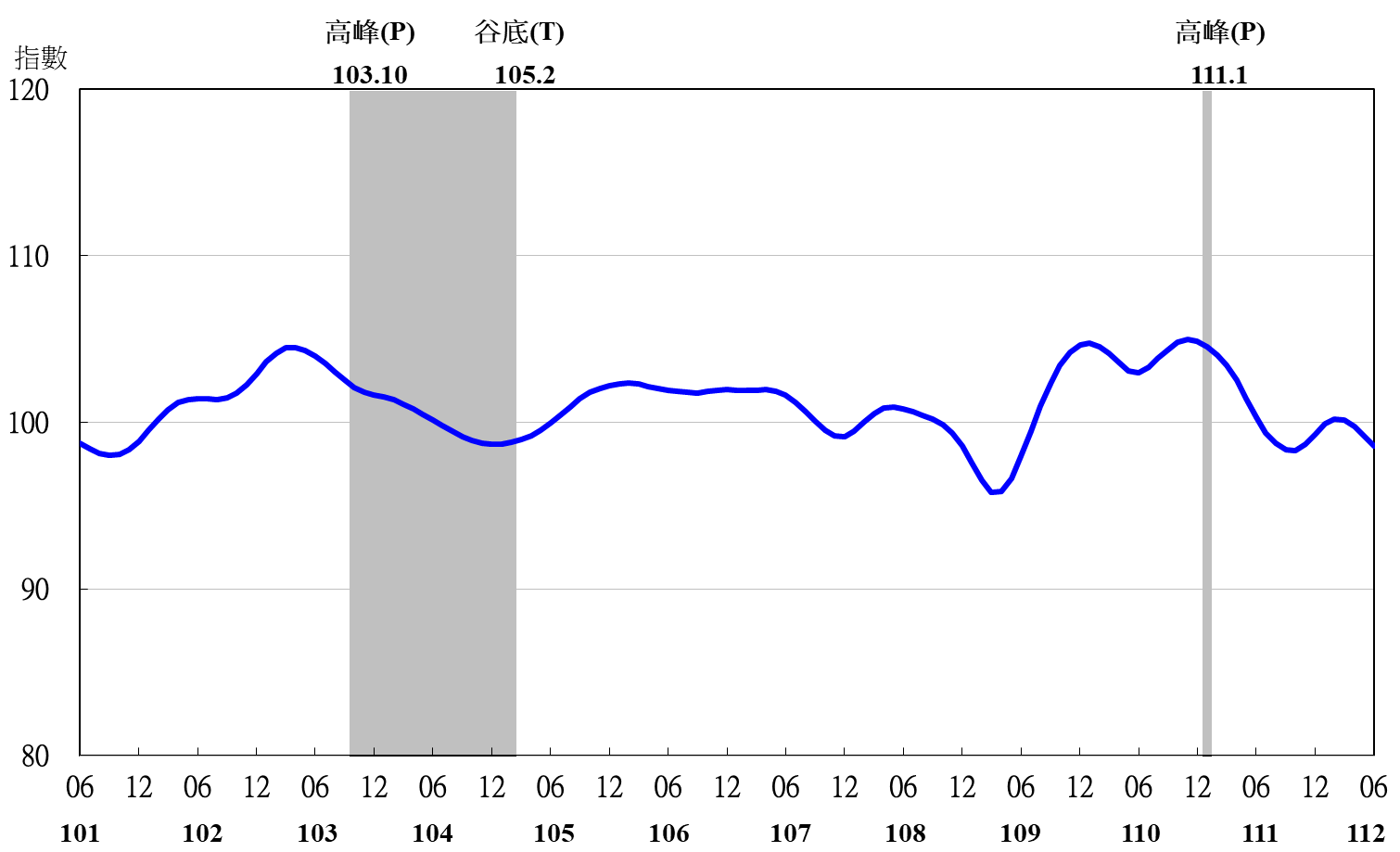 圖3  領先指標不含趨勢指數走勢圖註：陰影區表景氣循環收縮期，以下圖同。表2  景氣同時指標指數圖4  同時指標不含趨勢指數走勢圖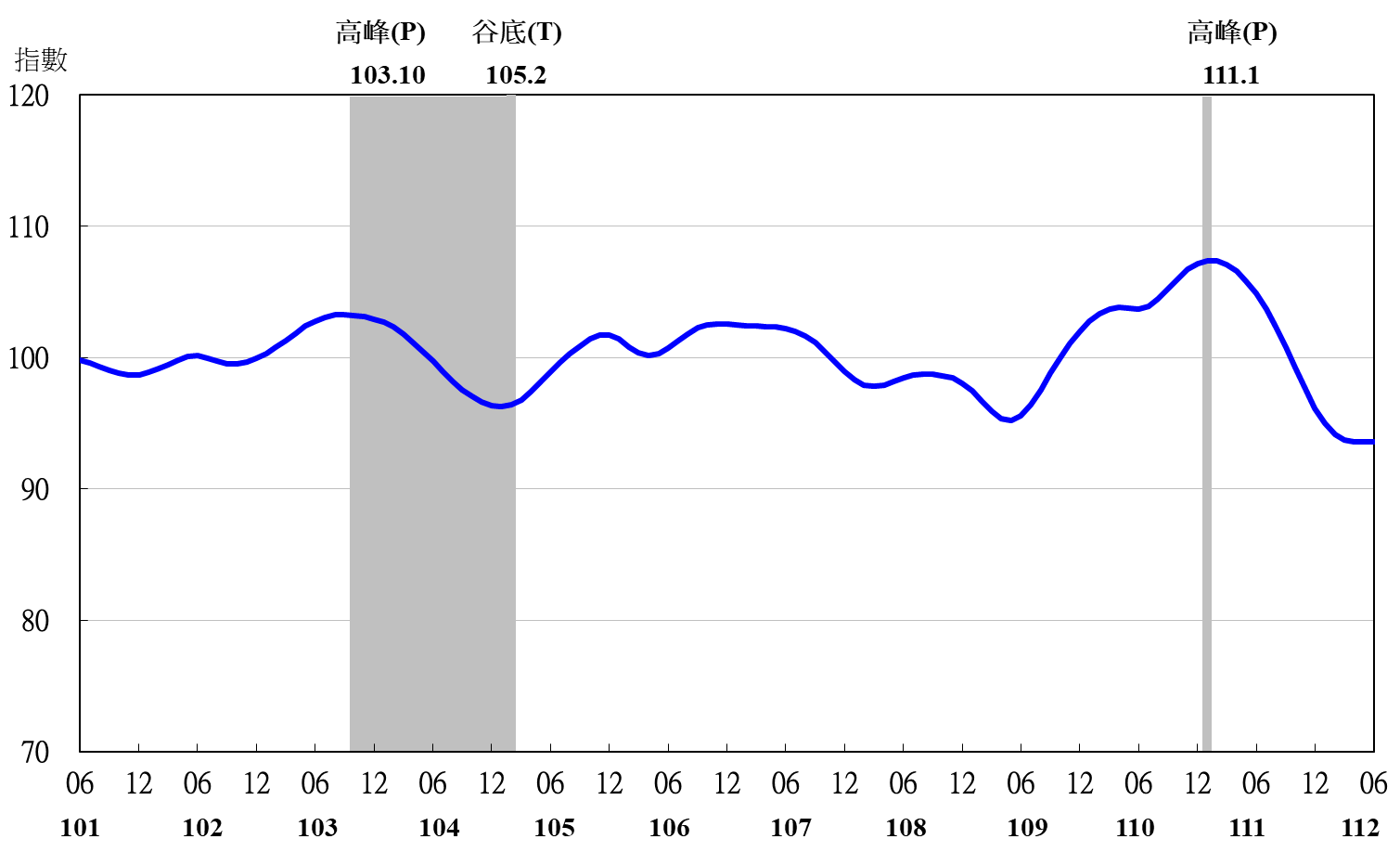 表3  景氣落後指標指數註：1.失業率取倒數計算。圖5  落後指標不含趨勢指數走勢圖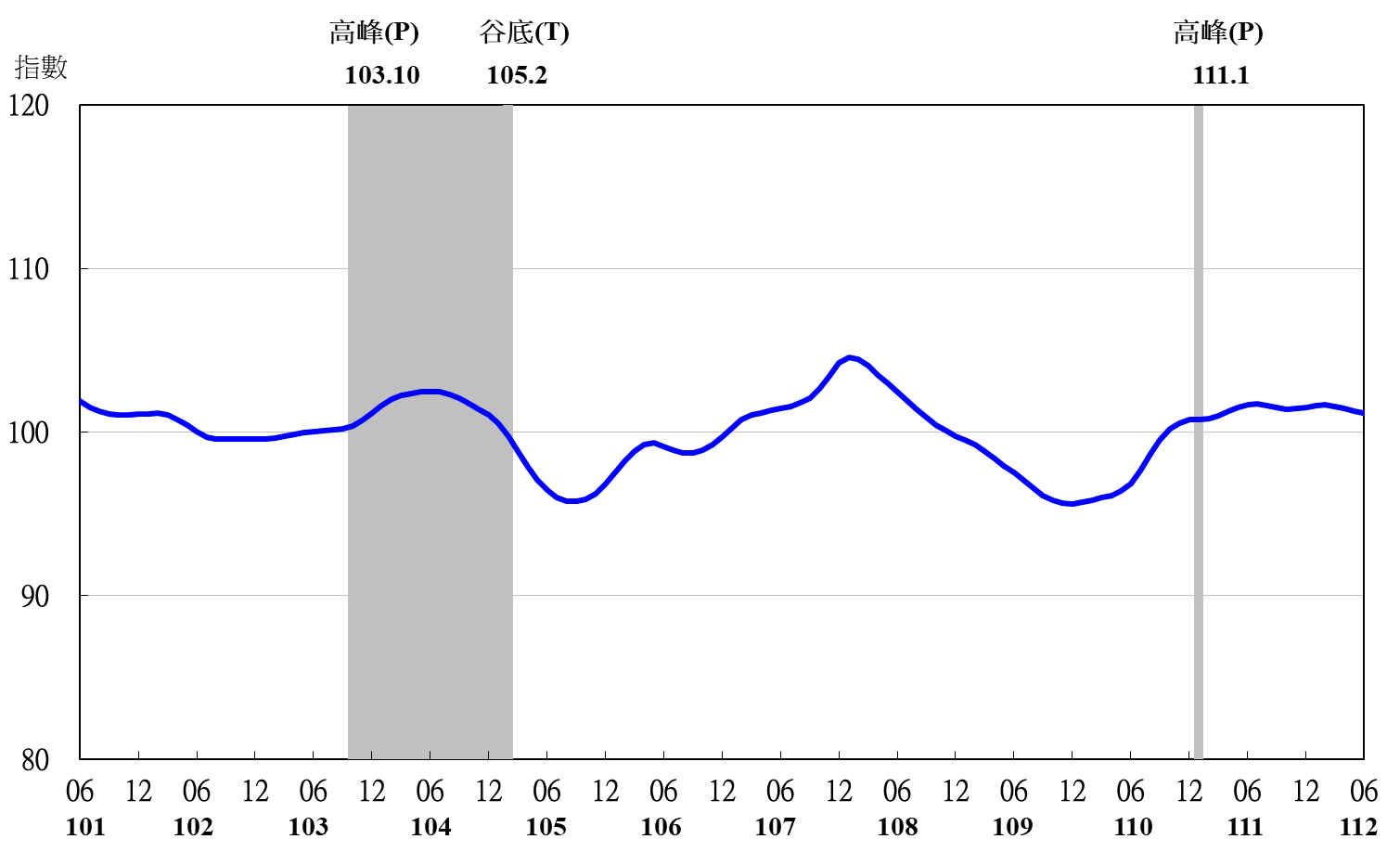 項　　　　　目111年 (2022)112年 (2023)112年 (2023)112年 (2023)112年 (2023)112年 (2023)112年 (2023)項　　　　　目12月1月2月3月4月5月6月不含趨勢指數99.2699.90100.21100.1399.7599.1998.56　較上月變動 (%)0.600.640.32-0.08-0.39-0.56 -0.63 構成項目1外銷訂單動向指數299.12100.04100.60100.76100.68100.50 100.31 實質貨幣總計數M1B99.4499.2599.0698.9098.7598.62 98.48 股價指數98.9599.1099.2899.4899.6799.88 100.10 工業及服務業受僱員工淨進入率399.7799.8699.95100.07100.19100.29 100.36 建築物開工樓地板面積4100.02100.05100.0199.8699.6199.29 98.97 實質半導體設備進口值100.86100.58100.1599.5998.9698.28 97.57 製造業營業氣候測驗點98.8599.2199.5599.8199.96100.04 100.08 項　　　　　　　目111年 (2022)112年 (2023)112年 (2023)112年 (2023)112年 (2023)112年 (2023)112年 (2023)項　　　　　　　目12月1月2月3月4月5月6月不含趨勢指數96.15 94.97 94.18 93.73 93.57 93.57 93.61 　較上月變動 (%)-1.49 -1.23 -0.83 -0.48 -0.17 0.01 0.04 構成項目工業生產指數98.67 98.08 97.52 97.02 96.59 96.26 95.96 電力(企業)總用電量98.64 98.19 98.04 98.01 98.07 98.17 98.29 製造業銷售量指數98.07 97.67 97.39 97.22 97.13 97.09 97.06 批發、零售及餐飲業營業額99.27 98.79 98.37 98.04 97.82 97.72 97.66 非農業部門就業人數99.53 99.97 100.48 101.05 101.67 102.30 102.93 實質海關出口值98.39 98.06 97.86 97.83 97.91 97.95 97.93 實質機械及電機設備進口值99.26 98.82 98.41 98.05 97.72 97.43 97.16 項　　　　　　　目111年 (2022)112年 (2023)112年 (2023)112年 (2023)112年 (2023)112年 (2023)112年 (2023)項　　　　　　　目12月1月2月3月4月5月6月不含趨勢指數101.50 101.59 101.65 101.57 101.42 101.27 101.13 　較上月變動 (%)0.08 0.09 0.06 -0.08 -0.14 -0.15 -0.14 構成項目失業率1100.22 100.23 100.26 100.30 100.37 100.47 100.58 製造業單位產出勞動成本指數101.31 101.79 102.25 102.61 102.95 103.31 103.71 金融業隔夜拆款利率100.23 100.29 100.34 100.38 100.42 100.46 100.49 全體金融機構放款與投資98.94 99.04 99.17 99.32 99.46 99.59 99.69 製造業存貨價值100.83 100.28 99.67 98.99 98.25 97.48 96.71 